TAR, 2022-01-14, Nr. 592Įsigalioja 2022-01-17LIETUVOS RESPUBLIKOS SVEIKATOS APSAUGOS MINISTRASĮSAKYMASDĖL LIETUVOS RESPUBLIKOS SVEIKATOS APSAUGOS MINISTRO 2020 M. KOVO 12 D. ĮSAKYMO NR. V-352 „Dėl ASMENŲ, SERGANČIŲ COVID-19 LIGA (KORONAVIRUSO INFEKCIJA), ASMENŲ, ĮTARIAMŲ, KAD SERGA COVID-19 LIGA (KORONAVIRUSO INFEKCIJA), IR ASMENŲ, TURĖJUSIŲ SĄLYTĮ, IZOLIAVIMO NAMUOSE, KITOJE GYVENAMOJOjE VIETOJE AR SAVIVALDYBĖS ADMINISTRACIJOS NUMATYTOSE PATALPOSE taisyklių patvirtinimo“ PAKEITIMO2022 m. sausio 14 d. Nr. V-75
Vilnius1. P a k e i č i u Asmenų, sergančių COVID-19 liga (koronaviruso infekcija), asmenų, įtariamų, kad serga COVID-19 liga (koronaviruso infekcija), ir asmenų, turėjusių sąlytį, izoliavimo namuose, kitoje gyvenamojoje vietoje ar savivaldybės administracijos numatytose patalpose taisykles, patvirtintas Lietuvos Respublikos sveikatos apsaugos ministro 2020 m. kovo 12 d. įsakymu Nr. V-352 „Dėl Asmenų, sergančių COVID-19 liga (koronaviruso infekcija), asmenų, įtariamų, kad serga COVID-19 liga (koronaviruso infekcija), ir asmenų, turėjusių sąlytį, izoliavimo namuose, kitoje gyvenamojoje vietoje ar savivaldybės administracijos numatytose patalpose taisyklių patvirtinimo“ (toliau – Taisyklės):1.1. Pakeičiu 13 punktą ir jį išdėstau taip:„13. Sąlytį su sergančiuoju COVID-19 liga (koronaviruso infekcija) turėję asmenys izoliuojami vadovaujantis Taisyklių prieduose pateiktais algoritmais:  13.1. sąlytį su sergančiuoju COVID-19 liga (koronaviruso infekcija) turėję asmenys, (išskyrus asmenis, nurodytus Taisyklių 13.3 – 13.4 papunkčiuose), izoliuojami vadovaujantis Sąlytį turėjusių asmenų izoliavimo algoritmu (Taisyklių 8 priedas); 13.2. asmenys, kurie turėjo sąlyti su sergančiuoju COVID-19 liga (koronaviruso infekcija) ugdymo įstaigoje, izoliuojami vadovaujantis Asmenų, turėjusių sąlytį su sergančiuoju COVID-19 liga (koronaviruso infekcija) ugdymo įstaigoje, izoliavimo algoritmu (Taisyklių 9 priedas); 13.4.3. asmenys, dirbantys ASPĮ, palaikomojo gydymo ir slaugos paslaugas teikiančiose įstaigose bei socialinės globos įstaigose, teikiančiose slaugos paslaugas, izoliuojami vadovaujantis Sąlytį turėjusių asmenų, dirbančių ASPĮ,  palaikomojo gydymo ir slaugos paslaugas teikiančiose įstaigose bei socialinės globos įstaigose, teikiančiose slaugos paslaugas, izoliavimo algoritmu (Taisyklių 7 priedas).“ 1.2. Pakeičiu 14 punktą ir jį išdėstau taip:„14. Asmenys, kuriems vadovaujantis Taisyklių 13.1 ir 13.2 papunkčiais, izoliacija nėra taikoma, 10 dienų nuo paskutinės sąlyčio dienos turi apriboti asmenų, su kuriais bendraujama, skaičių. Dirbantiems asmenims rekomenduojama tik nuvykti į darbą ir namus, jei nėra galimybės dirbti nuotoliniu būdu. Bendraujant su kitais asmenimis, tokie asmenys turi dėvėti nosį ir burną dengiančias apsaugos priemones (medicinines kaukes, respiratorius), laikytis saugaus atstumo ir kitų bendrųjų COVID-19 ligos (koronaviruso infekcijos) prevencijos priemonių.“1.3. Pakeičiu 5 punktą ir jį išdėstau taip:„5. ASPĮ, kuriose tiriamas, stebimas ar gydomas ligonis ar asmuo, įtariamas, kad serga: 5.1. stacionarinės ASPĮ specialistai prieš paleisdami iš stacionarinės ASPĮ ligonį, asmenį, įtariamą, kad serga, arba mobilūs punktai bei karščiavimo klinikos, kai imamas tepinėlis dėl COVID-19 ligos (koronaviruso infekcija) nustatymo asmenims, įtariamiems, kad serga, informuoja tokį asmenį apie Taisyklėse nustatytą izoliavimo namuose, kitoje gyvenamojoje vietoje ar paskirtoje asmens sveikatos priežiūros įstaigoje ar savivaldybės administracijos numatytose patalpose tvarką, įteikia pasirašyti (jei iki šiol asmuo nebuvo pasirašęs) sutikimo būti izoliuotam formą ir atitinkamą atmintinę:5.1.1. ligoniui įteikiamas pasirašyti sutikimas būti izoliuotam parengtas pagal Taisyklių 1 priede pateiktą formą ir Namuose ar kitoje gyvenamojoje vietoje izoliuoto asmens, sergančio COVID-19 liga (koronaviruso infekcija), atmintinė (Taisyklių 2 priedas); 5.1.2. asmeniui, įtariamam, kad serga, kurio izoliavimo vieta namuose ar kitoje gyvenamojoje aplinkoje atitinka Taisyklių reikalavimus, įteikiamas pasirašyti sutikimas būti izoliuotam, parengtas pagal Taisyklių 1 priede pateiktą formą, ir Namuose ar kitoje gyvenamojoje vietoje izoliuoto asmens, įtariamo, kad serga COVID-19 liga (koronaviruso infekcija), ir asmens, turėjusio sąlytį,  atmintinė (Taisyklių 3 priedas); 5.2. apie ligonio ar asmens, įtariamo, kad serga, pasirašytą sutikimą būti izoliuotam namuose, parengtą pagal Taisyklių 1 priede pateiktą formą, pažymi ESPBI IS ir (ar) asmens sveikatos priežiūros įstaigos informacinėje sistemoje asmens medicinos dokumentų formoje E003/a „Stacionaro epikrizė“ arba formoje E025 „Ambulatorinio apsilankymo aprašymas“ (toliau – forma E025); 5.3. sprendimai dėl ligonio izoliavimo paskirtoje asmens sveikatos priežiūros įstaigoje priimami ir informacija apie tokius ligonius perduodama atitinkamoms institucijoms, vadovaujantis specialiais ligonių izoliavimo ir transportavimo klausimus reglamentuojančiais teisės aktais;“.1.4. Pakeičiu 6 punktą ir jį išdėstau taip:„6. Pirmines ambulatorines asmens sveikatos priežiūros šeimos medicinos paslaugas teikianti įstaiga, prie kurios yra prisirašęs ligonis, asmuo įtariamas, kad serga, privalo:6.1. nuotoliniu būdu pagal nustatytą tvarką palaikyti reguliarų ryšį su ligoniu, asmeniu, įtariamu, kad serga, izoliuotu namuose, kitoje gyvenamojoje vietoje ar savivaldybės administracijos numatytose patalpose, ir stebėti dėl lėtinių neinfekcinių ligų ir prireikus nuotoliniu būdu koreguoti gydymą;6.2. šeimos gydytojo komandos nariui nuotoliniu būdu nustačius, kad ligoniui, asmeniui, įtariamam, kad serga, dėl sveikatos būklės būtina hospitalizacija, skambinti į Bendrąjį pagalbos centrą telefono numeriu 112;6.3. sužinojusi, kad ligonis ar asmuo, įtariamas, kad serga, pažeidė Taisykles, privalo apie pažeidimą ar atsisakymą laikytis Taisyklių įrašyti į asmens medicinos dokumentų formą E025 ESPBI IS ar (ir) asmens sveikatos priežiūros įstaigos informacinėje sistemoje ir nedelsdama informuoti NVSC bei atitinkamos savivaldybės gydytoją teisės aktų nustatyta tvarka;6.4. informaciją apie ligoniui ar asmeniui, įtariamam, kad serga, suteiktas paslaugas įrašyti į asmens medicinos dokumentų formą E025 ESPBI IS ar (ir) asmens sveikatos priežiūros įstaigos informacinėje sistemoje;6.5. išduodama elektroninį nedarbingumo ar nėštumo ir gimdymo atostogų pažymėjimą, ligonį ar asmenį, įtariamą, kad serga, nuotoliniu būdu supažindinti su Taisyklėmis.“1.5. Pakeičiu 7 punktą ir jį išdėstau taip:„7. NVSC specialistas, Užkrečiamųjų ligų, galinčių išplisti ir kelti grėsmę, stebėsenos ir kontrolės informacinėje sistemoje (toliau – ULSKIS) nustatęs sąlytį su sergančiuoju COVID-19 liga (koronaviruso infekcija) turėjusį asmenį, ar grįžusį / atvykusį iš šalių, įtrauktų į Paveiktų šalių sąrašą, arba keliavusį per jas 10 dienų laikotarpiu iki grįžimo / atvykimo į Lietuvos Respubliką, ir kuriems nėra taikomos išimtys dėl izoliavimo, kai reikia skirti privalomą izoliavimą:7.1. sąlytį su sergančiuoju COVID-19 liga (koronaviruso infekcija) turėjusiam asmeniui išsiunčiama trumpoji SMS žinutė su nuoroda į interneto svetainėje patalpintą Asmens sutikimo būti izoliuotam formą (Taisyklių 1 priedas);7.2. NVSC izoliuoja sąlytį turėjusius  asmenis, grįžusius/atvykusius iš užsienio valstybių, kurie užpildė keleivio anketą: https://keleiviams.nvsc.lt/lt/form/flight-passenger ir pažymėjo, kad susipažino su Izoliacijos taisyklėmis ir vyriausiojo epidemiologo sprendimu;7.3. išduoda elektroninį nedarbingumo pažymėjimą vadovaudamasis Lietuvos Respublikos sveikatos apsaugos ministro ir Lietuvos Respublikos socialinės apsaugos ir darbo ministro 2020 m. vasario 27 d. įsakymo Nr. V-238/A1-170 „Dėl Elektroninių nedarbingumo pažymėjimų bei elektroninių nėštumo ir gimdymo atostogų pažymėjimų išdavimo ekstremaliosios situacijos ir (ar) karantino dėl COVID-19 ligos (koronaviruso infekcijos) plitimo grėsmės laikotarpiu laikinosios tvarkos aprašo patvirtinimo“ nuostatomis tik pateikus atitinkamos formos prašymą per e. paslaugų sistemą portalą – Elektroninius valdžios vartus adresu www.epaslaugos.lt, registruotu paštu ar atstovui atvykus į NVSC departamentą ar teritorinį jo skyrių; 7.4. informuoja sąlytį turėjusį asmenį, kad jei izoliavimo metu pasireiškia ligos simptomai (karščiavimas, kosulys, pasunkėjęs kvėpavimas, skonio ir kvapo netekimas), jis turi nedelsdamas registruotis tyrimo atlikimui telefono numeriu 1808 ar https://1808.lt/;7.5. jei asmuo nesilaiko Lietuvos Respublikos žmonių užkrečiamųjų ligų profilaktikos ir kontrolės įstatymo reikalavimų ir nustatytos izoliavimo tvarkos, NVSC turi teisę surašyti administracinių nusižengimų protokolus arba kreipiasi į teisėsaugos institucijas dėl baudžiamosios atsakomybės taikymo; 7.6. Išduoda leidimą palikti izoliavimo vietą Taisyklių 8.4 papunktyje nurodytais atvejais; 7.7. esant poreikiui, iš sąlytį turėjusių asmenų, grįžusių / atvykusių iš užsienio valstybės, gali pareikalauti dokumentų, įrodančių, kad asmuo priklauso tam tikrai grupei asmenų, kuriai taikoma išimtis dėl tyrimo atlikimo ir (ar) izoliavimo.“ 1.6. Pripažįstu netekusiu galios 71 punktą.1.7. Pakeičiu 84.3. papunktį ir jį išdėstau taip:„84.3. sąlytį su sergančiuoju COVID-19 liga (koronaviruso infekcija) turėjusiems asmenims  –7 dienas nuo asmens, kuriam patvirtinta COVID-19 liga (koronaviruso infekcija), teigiamo PGR tyrimo atlikimo dienos, kai asmuo turėjo sąlytį su kartu  gyvenančiu asmeniu, ar nuo paskutinės sąlyčio dienos, kai asmuo turėjo sąlytį darbo vietoje ar ugdymo įstaigoje.“ 1.8. Pakeičiu 84.4 papunktį ir jį išdėstau taip:„84.4. sąlytį turėjusiems asmenims, grįžusiems iš užsienio valstybės:84.4.1. 7 dienas nuo grįžimo / atvykimo į Lietuvos Respubliką dienos, išskyrus Taisyklių 84.4.2 papunktyje nurodytus atvejus. Izoliavimo terminas gali būti trumpinamas (išskyrus sąlytį turėjusius asmenis, grįžusius / atvykusius iš šalių, iš kurių atvykus taikomos sustiprintos užkrečiamųjų ligų kontrolės priemonės (vadovaujantis Paveiktų šalių sąrašu)):84.4.1.1. suėjus 14 dienų po COVID-19 ligos (koronaviruso infekcijos) vakcinos dozės suleidimo (išskyrus asmenis, kurie 10 dienų laikotarpiu iki grįžimo / atvykimo į Lietuvos Respubliką lankėsi šalyse, Paveiktų šalių sąraše priskirtose šalims, iš kurių atvykus taikomos sustiprintos užkrečiamųjų ligų kontrolės priemonės) ir pateikus NVSC tai įrodančius dokumentus, kai asmuo buvo paskiepytas:  84.4.1.1.1. antra vakcinos doze, kai skiepijimo schemą sudaro dvi vakcinos dozės;84.4.1.1.2. viena vakcinos doze, kai skiepijimo schemą sudaro viena vakcinos dozė;84.4.1.1.3. bent viena vakcinos doze, kai vakcina suleista asmeniui, kuris persirgo COVID-19 liga (koronaviruso infekcija) ir diagnozė buvo patvirtinta remiantis teigiamu SARS-CoV-2 PGR tyrimo rezultatu; 84.4.2. Taisyklių 11.2.5 papunktyje nurodytiems asmenims izoliavimas privalomas nuo atvykimo į Lietuvos Respubliką iki išvykimo iš jos teritorijos dienos, bet ne ilgiau kaip 7 dienas nuo grįžimo / atvykimo į Lietuvos Respubliką dienos (kai jie pristato krovinį ar atvyksta jo pasiimti nelikdami Lietuvos Respublikoje ar vyksta tranzitu per Lietuvos Respubliką – izoliavimas netaikomas). 84.4.3. tam tikrų kategorijų asmenims, kuriems taikomas reikalavimas tik dėl tyrimų atlikimo, rekomenduojama izoliuotis tol, kol bus gautas neigiamas laboratorinio tyrimo dėl COVID-19 ligos (koronaviruso infekcijos) atsakymas, jeigu toks tyrimas atliekamas Lietuvoje. Tokie asmenys 10  dienų nuo grįžimo / atvykimo į Lietuvos Respubliką turi apriboti asmenų, su kuriais bendraujama, skaičių. Dirbantiems asmenims rekomenduojama tik nuvykti į darbą ir namus, jei nėra galimybės dirbti nuotoliniu būdu. Bendraujant su kitais asmenimis, tokie asmenys turi dėvėti nosį ir burną dengiančias apsaugos priemones (medicinines kaukes, respiratorius), laikytis saugaus atstumo ir kitų bendrųjų COVID-19 ligos (koronaviruso infekcijos) prevencijos priemonių.“1.9. Pakeičiu 9.8 papunktį ir jį išdėstau taip:„9.8. suteikti reikalingą informaciją NVSC užpildant NVSC puslapyje esančią anketą asmenims, kuriems patvirtinta COVID-19 liga, https://atvejis.nvsc.lt/ ir/arba NVSC specialistui, atliekančiam COVID-19 ligos (koronaviruso infekcijos) židinio epidemiologinę diagnostiką;“.1.10. Pakeičiu 11.7 papunktį ir jį išdėstau taip:„11.7. suteikti reikalingą informaciją NVSC užpildant NVSC puslapyje esančią anketą asmenims, kuriems patvirtinta COVID-19 liga, https://atvejis.nvsc.lt/ ir/arba NVSC specialistui, atliekančiam COVID-19 ligos (koronaviruso infekcijos) židinio epidemiologinę diagnostiką;“.1.11. Pakeičiu 1 priedą ir jį išdėstau nauja redakcija (pridedama).1.12. Pakeičiu 2 priedą ir jį išdėstau nauja redakcija (pridedama).1.13. Pakeičiu 3 priedą ir jį išdėstau nauja redakcija (pridedama).1.14. Pakeičiu 4 priedą ir jį išdėstau nauja redakcija (pridedama).1.15. Pripažįstu netekusiu galios 5 priedą.1.16. Pripažįstu netekusiu galios 6 priedą.1.17. Pakeičiu 7 priedą ir jį išdėstau nauja redakcija (pridedama).1.18. Pakeičiu 8 priedą ir jį išdėstau nauja redakcija (pridedama).1.19. Pakeičiu 9 priedą ir jį išdėstau nauja redakcija (pridedama).2. N u s t a t a u, kad:2.1. šis įsakymas įsigalioja 2022 m. sausio 17 d.;2.2 šio įsakymo 1.1, 1.7 – 1.8 ir 1.17 – 1.19 papunkčiuose išdėstyti Taisyklių pakeitimai taikomi tik tiems sąlytį su sergančiuoju COVID-19 liga (koronaviruso infekcija) turėjusiems asmenims, dėl kurių izoliavimo sprendžiama nuo šio įsakymo įsigaliojimo dienos, ir asmenims, atvykusiems ar grįžusiems į Lietuvos Respubliką iš užsienio valstybių nuo šio įsakymo įsigaliojimo dienos;2.3. sąlytį su sergančiuoju COVID-19 liga (koronaviruso infekcija) turėjusiems asmenims ir asmenims, atvykusiems ar grįžusiems į Lietuvos Respubliką iš užsienio valstybių, kuriems izoliavimas buvo paskirtas iki šio įsakymo įsigaliojimo dienos, gali būti sutrumpintas izoliavimo terminas iki 7 dienų, jiems kreipiantis į Nacionalinį visuomenės sveikatos centrą prie Sveikatos apsaugos ministerijos. Sveikatos apsaugos ministras 	 Arūnas DulkysAsmenų, sergančių COVID-19 liga (koronavirusoinfekcija), asmenų, įtariamų, kad serga COVID-19liga (koronaviruso infekcija), ir asmenų, turėjusiųsąlytį, izoliavimo namuose, kitoje gyvenamojojevietoje ar savivaldybės administracijos numatytosepatalpose taisyklių1 priedas(Asmens sutikimo būti izoliuotam forma)SUTIKIMAS BŪTI IZOLIUOTAM NAMUOSE AR KITOJE GYVENAMOJOJE VIETOJE / PASKIRTOJE ASMENS SVEIKATOS PRIEŽIŪROS ĮSTAIGOJE / SAVIVALDYBĖS ADMINISTRACIJOS NUMATYTOSE PATALPOSE(Pažymi sveikatos priežiūros specialistas prieš paduodamas formą asmeniui)* žymima, kai asmuo, grįžo ar atvyko iš užsienio valstybės, įrašytos į COVID-19 ligos (koronaviruso infekcijos) paveiktų šalių sąrašą, patvirtintą sveikatos apsaugos ministro 2020 m. birželio 15 d. įsakymu Nr. V-1463 „Dėl COVID-19 ligos (koronaviruso infekcijos) paveiktų šalių sąrašo patvirtinimo“, arba keliavo per šias valstybes 14 dienų laikotarpiu iki grįžimo / atvykimo į Lietuvos Respubliką.Esu informuotas, kad:1. Lietuvos Respublikos žmonių užkrečiamųjų ligų profilaktikos ir kontrolės įstatymo reikalavimų pažeidimai padaromi tiek veikimu, tiek ir neveikimu. Veikimas yra tada, kai asmuo aktyviais veiksmais pažeidžia sveikatos apsaugos ar užkrečiamųjų ligų profilaktikos kontrolės reikalavimus, o neveikimas – kai asmuo, nors ir turi pareigą, nevykdo teisės aktų nustatytų reikalavimų, susijusių su sveikatos apsaugos ar užkrečiamųjų ligų profilaktikos kontrole.2. Nesilaikant Asmenų, sergančių COVID-19 liga (koronaviruso infekcija), asmenų, įtariamų, kad serga COVID-19 liga (koronaviruso infekcija), ir asmenų, turėjusių sąlytį, izoliavimo namuose, kitoje gyvenamojoje vietoje ar savivaldybės administracijos numatytose patalpose taisyklių, patvirtintų Lietuvos Respublikos sveikatos apsaugos ministro 2020 m. kovo 12 d. įsakymu Nr. V-352 (toliau – Taisyklės), reikalavimų, vadovaujantis Lietuvos Respublikos žmonių užkrečiamųjų ligų profilaktikos ir kontrolės įstatymo 9 straipsniu, gali būti taikomas būtinasis hospitalizavimas ir (ar) būtinasis izoliavimas. 3. Nesilaikant Lietuvos Respublikos žmonių užkrečiamųjų ligų profilaktikos ir kontrolės įstatymo ar Taisyklių reikalavimų dėl  izoliavimo, asmeniui gali būti taikoma:3.1. administracinė atsakomybė – pagal Lietuvos Respublikos administracinių nusižengimų kodekso 45 straipsnį Lietuvos Respublikos žmonių užkrečiamųjų ligų profilaktikos ir kontrolės įstatymo pažeidimas užtraukia įspėjimą arba baudą asmenims nuo šešiasdešimt iki vieno tūkstančio penkių šimtų eurų;3.2. baudžiamoji atsakomybė – pagal Lietuvos Respublikos baudžiamojo kodekso 277 straipsnį, priklausomai nuo padarinių. Taip pat pagal padarinius gali būti taikoma baudžiamoji atsakomybė už nusikaltimus, numatytus Lietuvos Respublikos baudžiamojo kodekso XVIII skyriuje „Nusikaltimai žmogaus sveikatai“;3.3. civilinė atsakomybė – turtinė prievolė, atsirandanti dėl žalos, kuri nesusijusi su sutartiniais santykiais. Kiekvienas asmuo turi pareigą laikytis tokio elgesio taisyklių, kad savo veiksmais (veikimu, neveikimu) nepadarytų kitam asmeniui žalos. Žalą, padarytą asmeniui, turtui, o įstatymų numatytais atvejais – ir neturtinę žalą, privalo visiškai atlyginti atsakingas asmuo. Jeigu fizinis asmuo suluošintas ar kitaip sužalota jo sveikata, tai už žalą atsakingas asmuo privalo nukentėjusiam asmeniui atlyginti visus šio patirtus nuostolius ir neturtinę žalą;3.4. administracinių nusižengimų teiseną pradeda, administracinių nusižengimų tyrimą atlieka ir administracinių nusižengimų protokolus surašo Nacionalinis visuomenės sveikatos centras prie Sveikatos apsaugos ministerijos, policija ar kitos įgaliotos institucijos;3.5. dėl administracinės ar baudžiamosios atsakomybės taikymo į teisėsaugos ir kitas įgaliotas institucijas, gindamas savo ir viešąjį interesus, gali kreiptis kiekvienas suinteresuotas asmuo, turintis duomenų apie galimus šių taisyklių pažeidimus ir susirgimo išplitimo atvejus.Aš, ________________________________________________________________________,(įrašyti vardą ir pavardę)patvirtinu, kad perskaičiau ir supratau pateiktą informaciją, turėjau galimybę užduoti klausimų, gavau suprantamus atsakymus į visus užduotus klausimus, sutinku būti izoliuotas:mano namai ar kita gyvenamoji vieta, kurioje būsiu izoliuotas, atitinka Taisyklių reikalavimus: ______________ (įrašyti „Taip“ / „Ne“).** (**žymima, kai asmuo pasirenka izoliacijai savo namus ar kitą gyvenamąją vietą)Aš esu informuotas (-a), kad:1.	Kompetentingos asmens sveikatos priežiūros įstaigos, visuomenės sveikatos priežiūros įstaigos, savivaldybių administracijos, Lietuvos Respublikos sveikatos apsaugos ministerija ir kitos institucijos (toliau – kompetentingos institucijos) epidemijos metu gaus ir tvarkys šiame sutikime nurodytus mano asmens duomenis.2. Mano asmens duomenys bus tvarkomi žmonių užkrečiamųjų ligų profilaktikos ir kontrolės valdymo tikslu.3. Su išvardytais asmens duomenimis bus atliekami šie tvarkymo veiksmai: duomenų rinkimas, stebėjimas, vertinimas ir analizavimas.4. Asmens duomenys bus gaunami iš manęs, valstybės registrų ar informacinės sistemų, fizinių ar juridinių asmenų.5. Asmens duomenys gali būti perduoti teismui, teisėsaugos įstaigoms ar valstybės institucijoms tiek, kiek tokį teikimą nustato teisės aktų reikalavimai.6. Kompetentingos institucijos mano asmens duomenis tvarkys teisėtai, sąžiningai ir skaidriai, laikydamasi teisės aktų nustatytų reikalavimų, tik šiame sutikime nurodytais tikslais.7. Duomenų tvarkymo teisinis pagrindas – Lietuvos Respublikos žmonių užkrečiamųjų ligų profilaktikos ir kontrolės įstatymas.8. Asmens duomenys, surinkti šio sutikimo pagrindu, saugomi iki izoliavimo ir (ar) būtinojo hospitalizavimo, ir (ar) būtinojo izoliavimo termino pabaigos, bet ne ilgiau kaip 24 mėn.Šis terminas gali būti pratęstas, jei asmens duomenys yra naudojami arba gali būti naudojami kaip įrodymai ar informacijos šaltinis ikiteisminiame ar kitokiame tyrime, civilinėje, administracinėje ar baudžiamojoje byloje arba kitais įstatymų nustatytais atvejais. Tokiu atveju asmens duomenys gali būti saugomi tiek, kiek reikalinga šiems duomenų tvarkymo tikslams, ir sunaikinami nedelsiant, kai tampa nebereikalingi.Žinau, kad turiu šias teises: teisę prašyti, kad būtų leista susipažinti su duomenimis ir juos ištaisyti arba ištrinti, teisę apriboti duomenų tvarkymą, teisę nesutikti, kad duomenys būtų tvarkomi, taip pat teisę į duomenų perkeliamumą. Šias teises galiu įgyvendinti teisės aktų nustatyta tvarka.Įsipareigoju laikytis Taisyklių reikalavimų.Asmens kodas: _____________________________________;Telefono numeris kontaktams: ___________________________________;Adresas korespondencijai: ________________________________________________________;______________________________  	  ______________________ 	 _____________(vardas, pavardė)   				   (parašas)			     (data)________________________________Asmenų, sergančių COVID-19 liga (koronavirusoinfekcija), asmenų, įtariamų, kad serga COVID-19liga (koronaviruso infekcija), ir asmenų, turėjusiųsąlytį, izoliavimo namuose, kitoje gyvenamojojevietoje ar savivaldybės administracijosnumatytose patalpose taisyklių2 priedasNAMUOSE AR KITOJE GYVENAMOJOJE VIETOJE IZOLIUOTO ASMENS, SERGANČIO COVID-19 LIGA (KORONAVIRUSO INFEKCIJA), ATMINTINĖInformuojame, jog:Jums patvirtinta COVID-19 liga (koronaviruso infekcija). Griežtai laikydamiesi šioje atmintinėje nurodytų ligonio izoliavimo namuose ar kitoje gyvenamojoje vietoje taisyklių, Jūs galite toliau gydytis ambulatorinėmis sąlygomisKas yra koronavirusas?Koronavirusai — tai didelė grupė virusų, kurie gali sukelti įvairias kvėpavimo takų ligas. Dažniausiai koronavirusai sukelia lengvas ar net besimptomes infekcijas, tačiau gali sukelti ir sunkesnes ligas. Kaip perduodama ši infekcija?Žinoma, kad COVID-19 liga (koronaviruso infekcija) gali būti perduodama žmogaus žmogui, dažniausiai artimo sąlyčio su sergančiuoju ar infekuotuoju koronavirusine infekcija metu (pvz., namų ar darbo aplinkoje, gydymo įstaigoje). Taip pat virusas gali būti perduodamas per kvėpavimo takų sekreto lašelius, kai asmuo kosėja, čiaudi. Yra duomenų, jog virusas gali būti perduodamas ir oraliniu-fekaliniu keliu (pvz., per nešvarias rankas). Kodėl reikalingas izoliavimas namuose ar kitoje gyvenamojoje vietoje?Pagrindinis izoliavimo namuose ar kitoje gyvenamojoje vietoje tikslas – užkirsti kelią infekcijos plitimui ir naujų atvejų atsiradimui. Sergančių asmenų izoliavimas ir visuotinai taikomos bendrosios COVID-19 ligos (koronaviruso infekcijos) kontrolės priemonės yra svarbiausi šios infekcijos valdymo būdai. Kiek tai gali užtrukti?Viruso išskyrimo laikotarpis gali užtrukti iki kelių savaičių. Izoliavimo namuose ar kitoje gyvenamojoje vietoje metu su Jumis kontaktuos pirminės ambulatorinės asmens sveikatos priežiūros šeimos medicinos paslaugas teikiančios įstaigos paskirtas koordinatorius ir (ar) Jūsų šeimos gydytojas. Gydytojas, įvertinęs Jūsų sveikatos būklę pagal nustatyus kriterijus, informuos Jus apie izoliacijos pabaigą.izoliavimo namuose ar kitoje gyvenamojoje vietoje PRINCIPAI●	Nepalikite izoliavimo vietos, išskyrus taisyklėse nustatytais atvejais. Į izoliavimo vietą ar iš jos, jei reikalinga atlikti tyrimus ar kitais atvejais, kai gautas sveikatos priežiūros specialisto leidimas, draudžiama vykti viešuoju transportu.●	Palaikykite reguliarų ryšį su sveikatos priežiūros specialistu, kuris šiuo metu rūpinasi Jumis. ●	Užpildykite Nacionalinio visuomenės sveikatos centro prie Sveikatos apsaugos ministerijos Anketą asmenims, kuriems patvirtinta COVID-19 liga: https://atvejis.nvsc.lt/  ●	Visą izoliavimo laiką nepriimkite svečių / lankytojų.●	Maistu ir kitomis būtinomis priemonėmis pasirūpinkite nuotoliniu būdu – paprašykite draugų arba giminaičių ar kreipkitės į būtinų priemonių ar maisto produktų pristatymo paslaugas teikiančias įmones, nesant tokios galimybės, šias paslaugas turėtų suteikti savivaldybės administracija.●	Jeigu reikia pratęsti vaistų receptą, kreipkitės į savo šeimos gydytoją nuotoliniu būdu.●	Jei buvote suplanavęs vizitus pas gydytojus specialistus, odontologą, pakeiskite vizito datą į vėlesnę.●	Kasdien matuokitės kūno temperatūrą ir stebėkite savo būklę dėl pasunkėjusio kvėpavimo*. Pablogėjus sveikatos būklei, kreipkitės į Karštąją koronaviruso liniją telefono numeriu 1808.* Dažnai dusulys būna psichologinės kilmės. Svarbu įvertinti, ar esant ramybės būsenos išlieka padažnėjęs kvėpavimas (daugiau nei 20 k/min) ar oro trūkumo pojūtis.izoliavimo namuose ar kitoje gyvenamojoje vietoje sąlygosBūtinosios izoliavimo namuose ar kitose gyvenamosiose patalpose sąlygos:	Izoliavimo metu tame pačiame kambaryje negali gyventi kiti sveiki asmenys, išskyrus atvejus, kai reikia slaugyti COVID-19 liga (koronaviruso infekcija) sergantį vaiką ar negalią turintį asmenį.	Jūs turite būti izoliuotas atskirame bute / name / gerai izoliuotame kitame individualaus buto / namo aukšte ar kito tipo izoliuotose patalpose su atskiru sanitariniu mazgu. Jeigu tokios galimybės nėra, o šeimos nariai, kurie gyveno kartu iki COVID-19 ligos (koronaviruso infekcijos) diagnozės nustatymo, sutinka, ligonis gali būti izoliuotas atskirame gerai vėdinamame kambaryje (t. y. su atidaromais langais ir sandariai uždaromomis durimis)*. 	Jei sergate ir esate izoliuotas bendrabučio tipo patalpose su atskiru sanitariniu mazgu, Jums draudžiama eiti į bendras patalpas (koridorių, virtuvę ir kt.), maistą ir kitas būtinas priemones prie Jūsų izoliavimo patalpos išorinių durų turi palikti kiti asmenys.	Jeigu šeimoje yra keli ligoniai, jie visi gali izoliuotis viename kambaryje.* jeigu ligonis ar kiti asmenys, gyvenę kartu su ligoniu iki COVID-19 ligos (koronaviruso infekcijos) diagnozės nustatymo, atsisako izoliuotis kitoje gyvenamojoje vietoje ir sutinka gyventi viename bute / name, ligonis ir kartu gyvenantys asmenys:o	turi būti izoliuoti atskiruose gerai vėdinamuose kambariuose;o	turi apriboti judėjimą namuose ir sumažinti dalijimąsi bendra erdve, įsitikinti, kad bendros erdvės (pvz., virtuvė, vonios kambarys) yra gerai vėdinamos;o	rekomenduojama apriboti ligonį slaugančių asmenų skaičių. Geriausia, kad ligoniu rūpintųsi vienas geros sveikatos ir neturintis lėtinių ligų asmuo;o	visą laiką, kai bendraujama su ligoniu, tiek jį slaugantis asmuo, tiek ligonis turi dėvėti nosį ir burną dengiančią apsaugos priemonę, kiek įmanoma išlaikyti saugų atstumą ir laikytis kitų žemiau pateiktų aplinkos ir asmens higienos reikalavimų;o	ligoniui, jei yra galimybė, rekomenduojama naudotis atskiru sanitariniu mazgu;o	ligonis turi valgyti savo kambaryje;o	kartu su ligoniu gyvenantys šeimos nariai yra sąlytį turėję asmenys, kuriems privaloma izoliuotis ir laikytis Taisyklių VI skyriuje nurodytų reikalavimų.Būtina užtikrinti šiuos aplinkos ir asmens higienos reikalavimus:1.	Buitines atliekas meskite į šiukšliadėžę, į kurią įdėtas skysčiams nepralaidus maišas. Atliekamos šalinamos kartu su kitomis buitinėmis atliekomis.2.	Drabužius skalbkite įprastinėmis skalbimo priemonėmis 60–90 °C temperatūroje.3.	Indus plaukite karštu vandeniu ir įprastiniais plovikliais arba naudokitės indaplove.4.	Dažnai liečiamus paviršius dezinfekuokite alkoholiniu dezinfektantu, kurio koncentracija yra ne mažesnė kaip 70 proc., arba buitiniu balikliu, kuriame chloro koncentracija yra 0,5 proc.5.	Dažnai plaukite rankas su muilu ir vandeniu. Nesant galimybės nusiplauti rankų, gali būti naudojamos alkoholinės rankų dezinfekavimo priemonės (rankų alkoholiniai antiseptikai). Rankas būtina plauti prieš ir po maisto ruošos, prieš valgant, pasinaudojus tualetu ir kai rankos yra akivaizdžiai  nešvarios. 6.	Nusiplovę rankas su muilu ir vandeniu, jas nusausinkite vienkartiniais popieriniais rankšluosčiais.7.	Siekiant sulaikyti kvėpavimo takų išskyras, rekomenduojama apsirūpinti medicininėmis kaukėmis. Jas reikėtų dėvėti kiek įmanoma dažniau, ypač jei tenka bendrauti su kitais asmenimis (pasiimant maistą, atvykus sveikatos priežiūros specialistui ar pan.). Jei negalite toleruoti medicininės kaukės, turite laikytis kosėjimo-čiaudėjimo etiketo – užsidengti savo burną ir nosį servetėle, kai kosėjate ar čiaudite, ir išmesti panaudotą servetėlę į šiukšliadėžę. Jei servetėlės neturite, tai kosėdami ar čiaudėdami uždenkite burną alkūne, o ne delnu. 8.	Ne mažiau kaip 2–3 kartus per dieną vėdinkite patalpas (10 min. plačiai atverkite langus arba keletą minučių patalpose padarykite skersvėjį).9.	Kasdien valykite ir dezinfekuokite dažnai naudojamus paviršius kambaryje, pvz., naktinius stalelius, lovų rėmus ir kitus miegamojo baldus. Pirmiausia valymui turi būti naudojamas įprastas muilas ar ploviklis. Po valymo atliekama dezinfekcija, pvz., naudojant buitinį baliklį, kuriame chloro koncentracija yra 0,5 proc., (skiedžiama 1 : 50 santykiu), arba alkoholio pagrindu pagamintą dezinfekcinį skystį.10.	Valykite ir dezinfekuokite vonios kambario ir tualeto paviršius mažiausiai kartą per dieną.11. Jeigu kartu gyvena kiti asmenys:11.1. bendraudami dėvėkite medicinines kaukes, uždengiančias burną ir nosį, išlaikykite saugų (ne mažiau 2 metrų) atstumą ir kaip įmanoma labiau trumpinkite kontakto laiką;11.2. būdami bendrose erdvėse tiek ligonis, tiek kartu gyvenantys asmenys turi dėvėti medicinines kaukes, uždengiančias burną ir nosį. Kaukės negalima liesti naudojimo metu. Jei kaukė sušlapo ar tapo suteršta sekretais, ji turi būti nedelsiant pakeista nauja. Kaukę nuimti, neliečiant priekinio paviršiaus. Išmesti kaukę reikia iškart po naudojimo ir atlikti rankų higieną;11.3. naudokite atskirą patalynę, valgymo įrankius ir kt.;11.4. valykite ir dezinfekuokite dažnai liečiamus vonios kambario ir tualeto paviršius kiekvieną kartą jais pasinaudojus.12.	Pasibaigus izoliavimui, svarbu pirmiau nurodytais būdais pasirūpinti izoliavimo vietos dezinfekcija. Izoliavimo vietoje, jei yra galimybė, reikia vengti kilimų, minkštų baldų ir kitų daiktų minkštu porėtu paviršiumi, kuriuos sunku dezinfekuoti.______________________Asmenų, sergančių COVID-19 liga (koronavirusoinfekcija), asmenų, įtariamų, kad serga COVID-19liga (koronaviruso infekcija), ir asmenų, turėjusiųsąlytį, izoliavimo namuose, kitoje gyvenamojojevietoje ar savivaldybės administracijosnumatytose patalpose taisyklių3 priedasNAMUOSE AR KITOJE GYVENAMOJOJE VIETOJE IZOLIUOTO ASMENS, ĮTARIAMO, KAD SERGA COVID-19 LIGA (KORONAVIRUSO INFEKCIJA), IR ASMENS, TURĖJUSIO SĄLYTĮ, ATMINTINĖInformuojame, jog:yra įtariama, kad Jūs sergate COVID-19 liga (koronaviruso infekcija). Griežtai laikydamiesi šioje atmintinėje nurodytų ligonio ar asmens, įtariamo, kad serga, izoliavimo namuose ar kitoje gyvenamojoje vietoje taisyklių, Jūs galite toliau gydytis ambulatorinėmis sąlygomis. Jūs turėjote didelės rizikos sąlytį su sergančiuoju COVID-19 liga (koronaviruso infekcija) ar 10 dienų laikotarpiu buvote užsienio valstybėje (turėjote sąlytį su COVID-19 ligos (koronaviruso infekcijos) sukėlėjus perduodančiais veiksniais). Siekdamas užkirsti kelią galimam infekcijos plitimui, Jūs turite likti namuose (izoliuotis), griežtai laikytis šioje atmintinėje nurodytų izoliavimo namuose ar kitoje gyvenamojoje vietoje taisyklių ir būti pasiekiamas visą izoliavimo laikotarpį telefonu ir el. paštu. Kas yra koronavirusas?Koronavirusai — tai didelė grupė virusų, kurie gali sukelti įvairias kvėpavimo takų ligas. Dažniausiai koronavirusai sukelia lengvas ar net besimptomes infekcijas, tačiau gali sukelti ir sunkesnes ligas. Kaip perduodama ši infekcija?Žinoma, kad COVID-19 liga (koronaviruso infekcija) gali būti perduodama žmogaus žmogui, dažniausiai artimo sąlyčio su sergančiuoju ar infekuotuoju koronavirusine infekcija metu (pvz., namų ar darbo aplinkoje, gydymo įstaigoje). Taip pat virusas gali būti perduodamas per kvėpavimo takų sekreto lašelius, kai asmuo kosėja, čiaudi. Yra duomenų, jog virusas gali būti perduodamas ir oraliniu-fekaliniu keliu (pvz., per nešvarias rankas). Kodėl reikalingas izoliavimas namuose ar kitoje gyvenamojoje vietoje?Pagrindinis izoliavimo namuose ar kitoje gyvenamojoje vietoje tikslas – užkirsti kelią infekcijos plitimui ir naujų atvejų atsiradimui. Sergančių asmenų izoliavimas ir visuotinai taikomos bendrosios COVID-19 ligos (koronaviruso infekcijos) kontrolės priemonės yra svarbiausi šios infekcijos valdymo būdai. Nors žmonės dažniausiai būna užkrečiami, kai pasireiškia simptomai, įtariama, kad kai kurie žmonės gali perduoti virusą dar iki simptomų atsiradimo, todėl siekiant užkirsti kelią ligos plitimui, svarbus ir sąlytį su sergančiaisiais COVID-19 liga (koronaviruso infekcija) turėjusio asmens izoliavimas.Jei Jūs esate įtariamas, kad sergate COVID-19 liga (koronaviruso infekcija), kiek gali užtrukti Jūsų izoliavimas?Jeigu Jums laboratoriniais tyrimais bus patvirtinta COVID-19 liga (koronaviruso infekcija), atsižvelgiant į Jūsų sveikatos būklę Jūs būsite hospitalizuotas ar izoliuotas namuose ir Jums bus suteikta visa reikalinga informacija. Jeigu Jūsų laboratorinis tyrimas bus neigiamas, jūs turite tęsti izoliavimą tol, kol nurodys Jūsų šeimos gydytojas.Jei turėjote sąlytį, ar tai reiškia, kad esate užsikrėtęs? Tai nereiškia, kad esate užsikrėtęs, tačiau šios tikimybės atmesti negalima. Kiekvienai užkrečiamajai ligai yra būdingas tam tikras inkubacinis periodas, t. y. laikotarpis nuo infekcinės ligos sukėlėjo patekimo į organizmą pradžios iki ligos simptomų atsiradimo. Dabartiniais duomenimis, didžioji dalis asmenų gali pradėti skirti virusą per 7 dienas nuo paskutinės sąlyčio dienos.Koks yra izoliacijos terminas?Siekiant laiku suteikti kvalifikuotą pagalbą ir taikyti tinkamas infekcijos kontrolės priemones, taikomas izoliavimas ir sveikatos stebėjimas:	asmenims, įtariamiems, kad serga COVID-19 liga (koronaviruso infekcija) – kol bus gautas laboratorinio tyrimo dėl COVID-19 ligos (koronaviruso infekcijos) atsakymas;	sąlytį su sergančiuoju COVID-19 liga (koronaviruso infekcija) turėjusiems asmenims – 7 dienos nuo asmens, kuriam patvirtinta COVID-19 liga (koronaviruso infekcija), teigiamo PGR tyrimo atlikimo dienos, kai asmuo turėjo sąlytį su kartu  gyvenančiu asmeniu, ar nuo paskutinės sąlyčio dienos, kai asmuo turėjo sąlytį darbo vietoje ar ugdymo įstaigoje. 	sąlytį turėjusiems asmenims, grįžusiems iš užsienio – 7 dienas nuo atvykimo / grįžimo į Lietuvos Respubliką dienos. Tam tikrų kategorijų asmenims, kuriems taikomas reikalavimas tik dėl tyrimų atlikimo, rekomenduojama izoliuotis tol, kol bus gautas neigiamas laboratorinio tyrimo dėl COVID-19 ligos (koronaviruso infekcijos) atsakymas, jeigu toks tyrimas atliekamas Lietuvoje. 	asmenims, kurių bendrame kaupinyje, atlikus nosies landų tepinėlių ėminių kaupinių PGR tyrimą, nustatytas teigiamas rezultatas ir su jais sąlytį turėjusiems asmenims izoliacija taikoma:>kol bus gautas asmenų, kurių bendrame kaupinyje, atlikus nosies landų tepinėlių ėminių kaupinių PGR tyrimą, nustatytas teigiamas rezultatas, individualaus SARS-CoV-2 PGR tyrimo atsakymas, jeigu individualūs SARS-CoV-2 PGR tyrimai yra atliekami. Tolesnis kiekvieno tokios grupės nario izoliacijos terminas nustatomas atsižvelgiant į individualių SARS-CoV-2 PGR tyrimų rezultatus;> 10 dienų, jei bent vieno asmens iš bendro kaupinio, kuriame nustatytas teigiamas rezultatas, individualūs SARS-CoV-2 PGR tyrimai nėra atliekami;> izoliacija netaikoma asmenims, kurie turėjo sąlytį tik su asmeniu iš teigiamo kaupinio, kuris atliko individualų SARS-CoV-2 PGR tyrimą ir gavo neigiamą tyrimo rezultatą;> izoliacija gali būti netaikoma, vadovaujantis Asmenų, turėjusių sąlytį su sergančiuoju COVID-19 liga (koronaviruso infekcija) ugdymo įstaigoje, izoliacijos algoritmu (Taisyklių 9 priedas).Kokie simptomai susirgus? COVID-19 ligos (koronaviruso infekcijos) klinikiniai požymiai: KarščiavimasKosulysPasunkėjęs kvėpavimas Skonio ir kvapo netekimasJei turėjote sąlytį su sergančiuoju COVID-19 liga (koronaviruso infekcija) ar atvykote / grįžote iš užsienio valstybės ir izoliavimo laikotarpiu pasireiškė bent vienas iš šių požymių, nedelsdami skambinkite į Karštąją koronaviruso liniją telefono numeriu 1808, pateikite susirgimo aplinkybes (būtina nurodyti, kad turėjote sąlytį su sergančiuoju COVID-19 liga (koronaviruso infekcija) ar buvote užsienyje) ir vykdykite medikų rekomendacijas.Kaip elgtis praėjus izoliacijos laikotarpiui? Net ir po neigiamo tyrimo atsakymo, 10 dienų nuo paskutinės sąlyčio dienos ar nuo grįžimo / atvykimo į Lietuvos Respubliką turi apriboti asmenų, su kuriais bendraujama, skaičių. Dirbantiems asmenims  rekomenduojama tik nuvykti į darbą ir namus, jei nėra galimybės dirbti nuotoliniu būdu. Bendraujant su kitais asmenimis, tokie asmenys turi dėvėti nosį ir burną dengiančias apsaugos priemones (veido kaukes, respiratorius ar kitas priemones), kurios priglunda prie veido ir visiškai dengia nosį ir burną, laikytis saugaus atstumo ir kitų bendrųjų COVID-19 ligos (koronaviruso infekcijos) prevencijos priemonių.Jei per 10 d. nuo paskutinės sąlyčio ar grįžimo iš užsienio valstybės dienos neatsiranda simptomų, Jūs nebelaikomas turinčiu susirgimo riziką ir galite grįžti į įprastą gyvenimo režimą.izoliavimo namuose ar kitoje gyvenamojoje vietoje PRINCIPAI● Nepalikite izoliavimo vietos, išskyrus nurodytus atvejus. Į izoliavimo vietą ar iš jos, jei reikalinga atlikti tyrimus ar kitais numatytais atvejais, draudžiama vykti viešuoju transportu.Asmenys grįžę / atvykę iš šalių, iš kurių atvykus taikomos sustiprintos užkrečiamųjų ligų kontrolės priemonės (vadovaujantis Paveiktų šalių sąrašu), gali palikti izoliavimo vietą tik nustatytais atvejais.● Asmuo, atvykęs / grįžęs iš užsienio valstybės, išskyrus asmenis grįžusius / atvykusius iš šalių, iš kurių atvykus taikomos sustiprintos užkrečiamųjų ligų kontrolės priemonės (vadovaujantis Paveiktų šalių sąrašu), gali išeiti pasivaikščioti į lauką nutolstant ne toliau kaip 1 km nuo izoliavimo vietos ir dėvint nosį ir burną dengiančias apsaugos priemones (veido kaukes, respiratorius ar kitas priemones), kurios priglunda prie veido ir visiškai dengia nosį ir burną. Draudžiama lankytis žmonių susibūrimo vietose (renginiuose, parduotuvėse, muziejuose, viešo maitinimo vietose ir pan.). Jei su asmeniu susisiekia pareigūnai, atliekantys izoliuotų asmenų tikrinimą dėl izoliavimo reikalavimų laikymosi, asmuo privalo grįžti į izoliavimo vietą.● Sąlytį su sergančiuoju COVID-19 liga (koronaviruso infekcija) turėję asmenys, kurie neturi ūmiai virusinei kvėpavimo takų infekcijai būdingų požymių, gali išeiti į lauką, bet nutolti ne toliau kaip 1 km nuo izoliavimo vietos, visą laiką dėvint nosį ir burną dengiančias apsaugos priemones (veido kaukes, respiratorius ar kitas priemones), kurios priglunda prie veido ir visiškai dengia nosį ir burną, ir vengiant bet kokio kontakto su kitais asmenimis. Draudžiama lankytis žmonių susibūrimo vietose (renginiuose, parduotuvėse, muziejuose, viešo maitinimo vietose ir pan.). Jei su asmeniu susisiekia pareigūnai, atliekantys izoliuotų asmenų tikrinimą dėl izoliavimo reikalavimų laikymosi, asmuo privalo nedelsiant grįžti į izoliavimo vietą.●  Palaikykite reguliarų ryšį su sveikatos priežiūros specialistu, kuris šiuo metu rūpinasi Jumis. ● Visą izoliavimo laiką nepriimkite svečių / lankytojų.● Maistu ir kitomis būtinomis priemonėmis pasirūpinkite nuotoliniu būdu – paprašykite draugų arba giminaičių ar kreipkitės į būtinų priemonių ar maisto produktų pristatymo paslaugas teikiančias įmones, nesant tokios galimybės, šias paslaugas turėtų suteikti savivaldybės administracija.● Jeigu reikia pratęsti vaistų receptą, kreipkitės į savo šeimos gydytoją nuotoliniu būdu.● Jei buvote suplanavęs vizitus pas gydytojus specialistus, odontologą, kuriuos galite nukelti vėlesniam laikui, pakeiskite vizito datą į vėlesnę.●	Kasdien matuokitės kūno temperatūrą ir stebėkite savo būklę dėl pasunkėjusio kvėpavimo*. Pablogėjus sveikatos būklei, kreipkitės į Karštąją koronaviruso liniją telefono numeriu 1808.* Dažnai dusulys būna psichologinės kilmės. Svarbu įvertinti, ar esant ramybės būsenos išlieka padažnėjęs kvėpavimas (daugiau nei 20 k/min) ar oro trūkumo pojūtis. izoliavimo namuose ar kitoje gyvenamojoje vietoje sąlygosBūtinosios izoliavimo namuose ar kitose gyvenamosiose patalpose sąlygos:	 asmuo, įtariamas, kad serga, turi būti izoliuotas atskirame bute / name, gerai izoliuotame kitame individualaus buto / namo aukšte su atskiru sanitariniu mazgu arba gerai vėdinamame kambaryje (t. y. su atidaromais langais ir sandariai uždaromomis durimis). Kartu gali gyventi tie šeimos nariai, kurie atsiradus ūmios kvėpavimo takų infekcijos požymiams jau gyveno kartu, tačiau sveiki asmenys turi gyventi kitame gerai vėdinamame kambaryje;	sąlytį su sergančiuoju COVID-19 liga (koronaviruso infekcija) turėjęs asmuo ar sąlytį turėjęs asmuo, grįžęs iš užsienio valstybės, turi būti izoliuotas atskirame bute / name, gerai izoliuotame kitame individualaus buto / namo aukšte su atskiru sanitariniu mazgu. Jei nėra galimybės užtikrintų šių sąlygų, sąlytį turėjęs asmuo gali būti izoliuotas atskirame gerai vėdinamame kambaryje (t. y. su atidaromais langais ir sandariai uždaromomis durimis):o	sąlyčio neturėję asmenys gali gyventi kartu su sąlytį su sergančiuoju COVID-19 liga (koronaviruso infekcija) turėjusiu asmeniu, jeigu šie sutinka gyventi kartu. Tokiu atveju sąlytį su sergančiuoju turėję ir sąlyčio neturėję asmenys turi gyventi atskiruose gerai vėdinamuose kambariuose, apriboti judėjimą namuose ir sumažinti dalijimąsi bendra erdve;o	sąlytį turėję asmenys, grįžę iš užsienio valstybės, gali gyventi tame pačiame name / bute su nekeliavusiais šeimos nariais ar kitais asmenimis, jeigu šie sutinka gyventi kartu. Tokiu atveju, keliavę ir nekeliavę asmenys turi gyventi atskiruose gerai vėdinamuose kambariuose, apriboti judėjimą namuose ir sumažinti dalijimąsi bendra erdve.o	Išimtiniais atvejais suderinus su NVSC, sąlytį su sergančiuoju COVID-19 liga (koronaviruso infekcija) turintys asmenys, gyvenę kartu su ligoniu iki COVID-19 ligos (koronaviruso infekcijos) diagnozės nustatymo, gali gyventi tame pačiame bute / name su ligoniu, jeigu ligonis ar kartu gyvenę asmenys atsisako izoliuotis kitoje gyvenamojoje vietoje ir sutinka gyventi kartu. Tokiu atveju sąlytį turintys asmenys ir ligonis:	turi būti izoliuoti atskiruose gerai vėdinamuose kambariuose;	turi apriboti judėjimą namuose ir sumažinti dalijimąsi bendra erdve, įsitikinti, kad bendros erdvės (pvz., virtuvė, vonios kambarys) yra gerai vėdinamos (pvz., laikyti langus atidarytus);	rekomenduojama apriboti ligonį slaugančių asmenų skaičių. Geriausia, kad ligoniu rūpintųsi geros sveikatos ir neturintys lėtinių ligų asmenys;	ligoniui, jei yra galimybė, rekomenduojama naudotis atskiru sanitariniu mazgu;	ligonis turi valgyti savo kambaryje;	kartu su ligoniu gyvenantys šeimos nariai yra sąlytį turėję asmenys, kuriems privaloma izoliuotis 10 dienų nuo paskutinės sąlyčio dienos.● asmenys, kurių bendrame kaupinyje, atlikus nosies landų tepinėlių mėginių kaupinių PGR tyrimą, nustatytas teigiamas rezultatas, ir su jais sąlytį turėję asmenys izoliuojasi kaip sąlytį su sergančiuoju COVID-19 liga (koronaviruso infekcija) turėję asmenys.Sąlytį turėjęs asmuo, grįžęs / atvykęs iš šalies, iš kurios atvykus taikomos sustiprintos užkrečiamųjų ligų kontrolės priemonės (vadovaujantis Paveiktų šalių sąrašu) (išskyrus asmenis, nurodytus Taisyklių 11.2 papunktyje, kurie izoliuojami Taisyklių 16 punkto nustatyta tvarka):	turi būti izoliuotas atskirame bute / name, gerai izoliuotame kitame individualaus buto / namo aukšte / atskirame izoliuotame kambaryje su atskiru sanitariniu mazgu;	tose pačiose patalpose gali izoliuotis kartu iš šalies, iš kurios atvykus taikomos sustiprintos užkrečiamųjų ligų kontrolės priemonės (vadovaujantis Paveiktų šalių sąrašu), grįžę / atvykę asmenys;	tame pačiame bute / name, gerai izoliuotame kitame individualaus buto / namo aukšte kartu su izoliuotu asmeniu negali gyventi kartu nekeliavę šeimos nariai ar kiti asmenys. Jeigu izoliuojamasi kartu su nekeliavusiais asmenimis, tokiu atveju keliavę ir nekeliavę asmenys turi gyventi atskiruose gerai vėdinamuose kambariuose (išskyrus atvejus, kai reikia prižiūrėti vaiką ar negalią turintį asmenį), apriboti judėjimą namuose ir sumažinti dalijimąsi bendra erdve, taip pat kartu gyvenantys asmenys, išskyrus persirgusius ar vakcinuotus asmenis, turi izoliuotis tam pačiam laikotarpiui kaip ir iš šalies, iš kurios atvykus taikomos sustiprintos užkrečiamųjų ligų kontrolės priemonės (vadovaujantis Paveiktų šalių sąrašu), grįžę / atvykę asmenys. Kartu gyvenantiems nekeliavusiems asmenims tokiu atveju nedarbingumo pažymėjimas nėra išduodamas ir išmoka nėra skiriama;	izoliacijos laikotarpiu negalima fiziškai susitikti su kitais asmenimis, išskyrus Taisyklėse nurodytais atvejais.Būtina užtikrinti šiuos aplinkos ir asmens higienos reikalavimus:1.	Buitines atliekas meskite į šiukšliadėžę, į kurią įdėtas skysčiams nepralaidus maišas.2.	Drabužius skalbkite įprastinėmis skalbimo priemonėmis 60–90 °C temperatūroje.3.	Indus plaukite karštu vandeniu ir įprastiniais plovikliais arba naudokitės indaplove.4.	Dažnai plaukite rankas su muilu ir vandeniu. Nesant galimybės nusiplauti rankų, gali būti naudojamos alkoholinės rankų dezinfekavimo priemonės. Rankas būtina plauti prieš ir po maisto ruošos, prieš valgant, pasinaudojus tualetu ir kai rankos yra akivaizdžiai  nešvarios. 5.	Nusiplovę rankas su muilu ir vandeniu, jas nusausinkite vienkartiniais popieriniais rankšluosčiais.6.	Jeigu Jums įtariama COVID-19 liga (koronaviruso infekcija), siekiant sulaikyti kvėpavimo takų išskyras, rekomenduojama apsirūpinti medicininėmis kaukėmis. Jas reikėtų dėvėti kiek įmanoma dažniau, ypač jei tenka bendrauti su kitais asmenimis (pasiimant maistą, atvykus sveikatos priežiūros specialistui ar pan.). Jei negalite toleruoti medicininės kaukės, turite laikytis kosėjimo-čiaudėjimo etiketo – užsidengti savo burną ir nosį servetėle, kai kosėjate ar čiaudite, ir išmesti panaudotą servetėlę į šiukšliadėžę. Jei servetėlės neturite, tai kosėdami ar čiaudėdami uždenkite burną alkūne, o ne delnu. 7.	Jei esate sąlytį su sergančiuoju turėjęs asmuo ar grįžote iš užsienio valstybės, nėra būtinybės patalpose dėvėti medicininės kaukės, jei nejaučiate ligos simptomų. Medicininę kaukę užsidėkite tuo atveju, jei pasireiškė kvėpavimo takų infekcijos simptomai, pvz., kosulys, čiaudulys, ir jūs turite vykti greitosios medicinos pagalbos automobiliu į ligoninę. 8.	Ne mažiau kaip 2–3 kartus per dieną vėdinkite patalpas (10 min. plačiai atverkite langus arba keletą minučių patalpose padarykite skersvėjį).9.	Naudokite atskirą patalynę, valgymo įrankius ir kt. Juos plaukite muilu ir vandeniu.  10.	Kasdien valykite ir dezinfekuokite dažnai naudojamus paviršius kambaryje, pvz., naktinius stalelius, lovų rėmus ir kitus miegamojo baldus. Valykite įprastu muilu ar valikliais.11.	Valykite ir dezinfekuokite vonios kambario ir tualeto paviršius mažiausiai kartą per dieną. 12. Jeigu kartu gyvena kiti asmenys:12.1. bendraujant dėvėkite medicinines kaukes, uždengiančias burną ir nosį, išlaikykite saugų (ne mažiau 2 metrų) atstumą ir kaip įmanoma labiau trumpinkite kontakto laiką;12.2. būnant bendrose erdvėse tiek ligonis, tiek kartu gyvenantys asmenys turi dėvėti medicinines kaukes, uždengiančias burną ir nosį. Kaukės negalima liesti naudojimo metu. Jei kaukė sušlapo ar tapo suteršta sekretais, ji turi būti nedelsiant pakeista nauja. Kaukę nuimti, neliečiant priekinio paviršiaus. Išmesti kaukę reikia iškart po naudojimo ir atlikti rankų higieną;12.3. naudokite atskirą patalynę, valgymo įrankius ir kt.;12.4. valykite ir dezinfekuokite dažnai liečiamus vonios kambario ir tualeto paviršius kiekvieną kartą jais pasinaudojus.________________________Asmenų, sergančių COVID-19 liga (koronavirusoinfekcija), asmenų, įtariamų, kad serga COVID-19liga (koronaviruso infekcija), ir asmenų, turėjusiųsąlytį, izoliavimo namuose, kitoje gyvenamojojevietoje ar savivaldybės administracijosnumatytose patalpose taisyklių4 priedasSAVIVALDYBĖS ADMINISTRACIJOS NUMATYTOSE PATALPOSE IZOLIUOTO ASMENS, TURĖJUSIO SĄLYTĮ, ATMINTINĖKadangi Jūs būsite izoliuotas savivaldybės administracijos numatytose patalpose, Jūs turite griežtai laikytis šioje atmintinėje nurodytų izoliavimo taisyklių ir būti pasiekiamas visą izoliavimo laikotarpį telefonu ir el. paštu. Kas yra koronavirusas?Koronavirusai – didelė grupė virusų, kurie gali sukelti įvairias kvėpavimo takų ligas. Dažniausiai koronavirusai sukelia lengvas ar besimptomes infekcijas, tačiau galima sirgti ir sunkiai. Kaip perduodama ši infekcija?Žinoma, kad COVID-19 liga (koronaviruso infekcija) gali būti perduodama žmogaus žmogui, dažniausiai sąlyčio su sergančiuoju ar infekuotuoju COVID-19 liga (koronaviruso infekcija) metu (pvz., namų ar darbo aplinkoje, gydymo įstaigoje). Žinoma, kad virusas gali būti perduodamas per kvėpavimo takų sekreto lašelius, kai asmuo kosėja, čiaudi. Yra duomenų, jog virusas gali būti perduodamas ir oraliniu-fekaliniu keliu (pvz., per nešvarias rankas). Kodėl reikalingas izoliavimas namuose ar kitoje gyvenamojoje vietoje?Pagrindinis izoliavimo tikslas – užkirsti kelią infekcijos plitimui ir naujų atvejų atsiradimui. Sergančių asmenų izoliavimas ir visuotinai taikomos bendrosios COVID-19 ligos (koronaviruso infekcijos) kontrolės priemonės yra svarbiausi šios infekcijos valdymo būdai. Nors žmonės dažniausiai būna užkrečiami, kai pasireiškia simptomai, įtariama, kad kai kurie žmonės gali perduoti virusą dar iki simptomų atsiradimo, todėl siekiant užkirsti kelią ligos plitimui, svarbus ir sąlytį su sergančiaisiais COVID-19 liga (koronaviruso infekcija) turėjusio asmens izoliavimas.Ar tai reiškia, kad esate užsikrėtęs? Tai nereiškia, kad esate užsikrėtęs, tačiau šios tikimybės atmesti negalima. Kiekvienai užkrečiamajai ligai yra būdingas tam tikras inkubacinis periodas, t. y. laikotarpis nuo infekcinės ligos sukėlėjo patekimo į organizmą pradžios iki ligos simptomų atsiradimo. Dabartiniais duomenimis, didžioji dalis asmenų gali pradėti skirti virusą per 7 dienas nuo paskutinės sąlyčio dienos. Koks yra izoliacijos terminas?Siekiant laiku suteikti kvalifikuotą pagalbą ir taikyti tinkamas infekcijos kontrolės priemones, taikomas izoliavimas ir sveikatos stebėjimas:	sąlytį su sergančiuoju COVID-19 liga (koronaviruso infekcija) turėjusiems asmenims – 7 dienas nuo asmens, kuriam patvirtinta COVID-19 liga (koronaviruso infekcija), teigiamo PGR tyrimo atlikimo dienos, kai asmuo turėjo sąlytį su kartu  gyvenančiu asmeniu, ar nuo paskutinės sąlyčio dienos, kai asmuo turėjo sąlytį darbo vietoje ar ugdymo įstaigoje.	sąlytį turėjusiems asmenims, grįžusiems iš užsienio – 7 dienas nuo atvykimo / grįžimo į Lietuvos Respubliką dienos. Tam tikrų kategorijų asmenims, kuriems taikomas reikalavimas tik dėl tyrimų atlikimo, rekomenduojama izoliuotis tol, kol bus gautas neigiamas laboratorinio tyrimo dėl COVID-19 ligos (koronaviruso infekcijos) atsakymas, jeigu toks tyrimas atliekamas Lietuvoje. Net ir po neigiamo tyrimo atsakymo tokie asmenys 10 dienų nuo grįžimo / atvykimo į Lietuvos Respubliką turi apriboti asmenų, su kuriais bendraujama, skaičių. Dirbantiems asmenims rekomenduojama tik nuvykti į darbą ir namus, jei nėra galimybės dirbti nuotoliniu būdu. Bendraujant su kitais asmenimis, tokie asmenys turi dėvėti nosį ir burną dengiančias apsaugos priemones (veido kaukes, respiratorius ar kitas priemones), kurios priglunda prie veido ir visiškai dengia nosį ir burną, laikytis saugaus atstumo ir kitų bendrųjų COVID-19 ligos (koronaviruso infekcijos) prevencijos priemonių.	asmenims, kurių bendrame kaupinyje, atlikus nosies landų tepinėlių ėminių kaupinių PGR tyrimą, nustatytas teigiamas rezultatas ir su jais sąlytį turėjusiems asmenims izoliacija taikoma:>kol bus gautas asmenų, kurių bendrame kaupinyje, atlikus nosies landų tepinėlių ėminių kaupinių PGR tyrimą, nustatytas teigiamas rezultatas, individualaus SARS-CoV-2 PGR tyrimo atsakymas, jeigu individualūs SARS-CoV-2 PGR tyrimai yra atliekami. Tolesnis kiekvieno tokios grupės nario izoliacijos terminas nustatomas atsižvelgiant į individualių SARS-CoV-2 PGR tyrimų rezultatus;>10 dienų, jei bent vieno asmens iš bendro kaupinio, kuriame nustatytas teigiamas rezultatas, individualūs SARS-CoV-2 PGR tyrimai nėra atliekami.>izoliacija netaikoma asmenims, kurie turėjo sąlytį tik su asmeniu iš teigiamo kaupinio, kuris atliko individualų SARS-CoV-2 PGR tyrimą ir gavo neigiamą tyrimo rezultatą;>izoliacija gali būti netaikoma, vadovaujantis Asmenų, turėjusių sąlytį su sergančiuoju COVID-19 liga (koronaviruso infekcija) ugdymo įstaigoje, izoliacijos algoritmu (Taisyklių 9 priedas).Kokie simptomai susirgus? COVID-19 ligos (koronaviruso infekcijos) klinikiniai požymiai: karščiavimas, kosulys, pasunkėjęs kvėpavimas, skonio ir kvapo netekimas. Jei turėjote sąlytį su sergančiuoju COVID-19 liga (koronaviruso infekcija) ar atvykote / grįžote iš užsienio valstybės ir izoliavimo laikotarpiu pasireiškė bent vienas iš šių požymių, nedelsdami skambinkite į Karštąją koronaviruso liniją telefono numeriu 1808, pateikite susirgimo aplinkybes (būtina nurodyti, kad turėjote sąlytį ar buvote užsienyje) ir vykdykite medikų rekomendacijas. Jei per 10 d. nuo paskutinės sąlyčio ar nuo grįžimo į Lietuvą dienos neatsiranda simptomų, Jūs nebelaikomas turinčiu susirgimo riziką ir galite grįžti į įprastą gyvenimo režimą.izoliavimo PRINCIPAI●	Nepalikite izoliavimo vietos, išskyrus Taisyklėse nurodytais atvejais. Į izoliavimo vietą ar iš jos, jei reikalinga atlikti tyrimus ar kitais atvejais, kai gautas sveikatos priežiūros specialisto leidimas, draudžiama vykti viešuoju transportu.Asmenys grįžę / atvykę iš šalių, iš kurių atvykus taikomos sustiprintos užkrečiamųjų ligų kontrolės priemonės (vadovaujantis Paveiktų šalių sąrašu), gali palikti izoliavimo vietą  tik nustatytais atvejais.●  Asmuo, atvykęs / grįžęs iš užsienio valstybės (išskyrus iš šalies, iš kurios atvykus taikomos sustiprintos užkrečiamųjų ligų kontrolės priemonės (vadovaujantis Paveiktų šalių sąrašu), grįžusius / atvykusius asmenis) taip pat sąlytį su sergančiuoju COVID-19 liga (koronaviruso infekcija) turėję asmenys, gali išeiti pasivaikščioti į lauką nutolstant ne toliau kaip 1 km nuo izoliavimo vietos ir dėvint nosį ir burną dengiančias apsaugos priemones (veido kaukes, respiratorius ar kitas priemones), kurios priglunda prie veido ir visiškai dengia nosį ir burną. Draudžiama lankytis žmonių susibūrimo vietose (renginiuose, parduotuvėse, muziejuose, viešo maitinimo vietose ir pan.). Jei su asmeniu susisiekia pareigūnai, atliekantys izoliuotų asmenų tikrinimą dėl izoliavimo reikalavimų laikymosi, asmuo privalo grįžti į izoliavimo vietą.●	Visą izoliavimo laiką nepriimkite svečių / lankytojų.●	Nesilankykite pastato bendrose patalpose, pvz., poilsio patalpose, treniruoklių salėje, kt. ●	Venkite tiesioginio sąlyčio (tiesioginio fizinio kontakto, buvimo mažesniu nei 2 metrai atstumu ilgiau nei 15 min.) su kitais asmenimis. Perduodant maistą ar kitais atvejais, kai sąlytis neišvengiamas, rekomenduojama būti su medicinine kauke ir turi būti laikomasi bent 2 metrų atstumo, bendraujama trumpiau nei 15 min.●	Maistu ir kitomis būtinomis priemonėmis jus aprūpins savivaldybės administracija.●	Laikykitės sveikatos priežiūros specialisto nurodymų ir patalpų, kuriose esate izoliuotas, nustatytų vidaus tvarkos taisyklių.●	Jeigu reikia pratęsti vaistų receptą, kreipkitės į savo šeimos gydytoją nuotoliniu būdu.●	Kasdien matuokitės kūno temperatūrą ir stebėkite savo sveikatą, praneškite Jums skambinančiam visuomenės sveikatos specialistui apie atsiradusius sveikatos pokyčius (atsiradus kosuliui, dusuliui, apsunkintam kvėpavimui, skonio ir kvapo netekimui*). Atsiradus ūmios kvėpavimo takų infekcijos simptomams, kreipkitės į Karštąją koronaviruso liniją telefono numeriu 1808.* Dažnai dusulys būna psichologinės kilmės. Svarbu įvertinti, ar esant ramybės būsenos išlieka padažnėjęs kvėpavimas (daugiau nei 20 k/min) ar oro trūkumo pojūtis. izoliavimo sąlygosBūtina užtikrinti šiuos aplinkos ir asmens higienos reikalavimus:1.	Nėra būtinybės patalpose dėvėti medicininės kaukės, jei nejaučiate ligos simptomų. Medicininę kaukę užsidėkite tuo atveju, jei pasireiškė kvėpavimo takų infekcijos simptomai, pvz., kosulys, čiaudulys, ir jūs turite vykti greitosios medicinos pagalbos automobiliu į ligoninę. 2.	Plaukite rankas su muilu ir vandeniu. Nesant galimybės rankų nusiplauti, gali būti naudojamos alkoholinės rankų dezinfekavimo priemonės (rankų alkoholiniai antiseptikai). Rankas būtina plauti prieš maisto ruošą ir po jos, prieš valgant, pasinaudojus tualetu ir kai rankos yra akivaizdžiai nešvarios.3.	Laikykitės kosėjimo-čiaudėjimo etiketo – užsidenkite burną ir nosį servetėle, kai kosėjate ar čiaudite, ir išmeskite panaudotą servetėlę į šiukšliadėžę. Jei servetėlės neturite, tai kosėdami ar čiaudėdami uždenkite burną alkūne, o ne delnu. 4.	Ne mažiau, kaip 2–3 kartus per dieną vėdinkite patalpas (10 min. plačiai atverkite langus arba keletą minučių padarykite patalpose skersvėjį). 5.	Kasdien valykite dažnai naudojamus paviršius kambaryje, kuriame esate izoliuotas, pvz., naktinius stalelius, lovų rėmus ir kitus miegamojo baldus. Valykite įprastu muilu ar įprastiniais valikliais.6.	Indus plaukite karštu vandeniu ir įprastiniais plovikliais arba naudokitės indaplove.________________________Asmenų, sergančių COVID-19 liga (koronavirusoinfekcija), asmenų, įtariamų, kad serga COVID-19liga (koronaviruso infekcija), ir asmenų, turėjusiųsąlytį, izoliavimo namuose, kitoje gyvenamojojevietoje ar savivaldybės administracijos numatytosepatalpose taisyklių7 priedasSąlytį turėjusių asmenų, dirbančių ASPĮ,  palaikomojo gydymo ir slaugos paslaugas teikiančiose įstaigose bei Stacionariose ir nestacionariosE socialinių paslaugų įstaigose, teikiančiose su apgyvendinimu SUSIJUSIAS PASLAUGAS, IZOLIAVIMO ALGORITMAS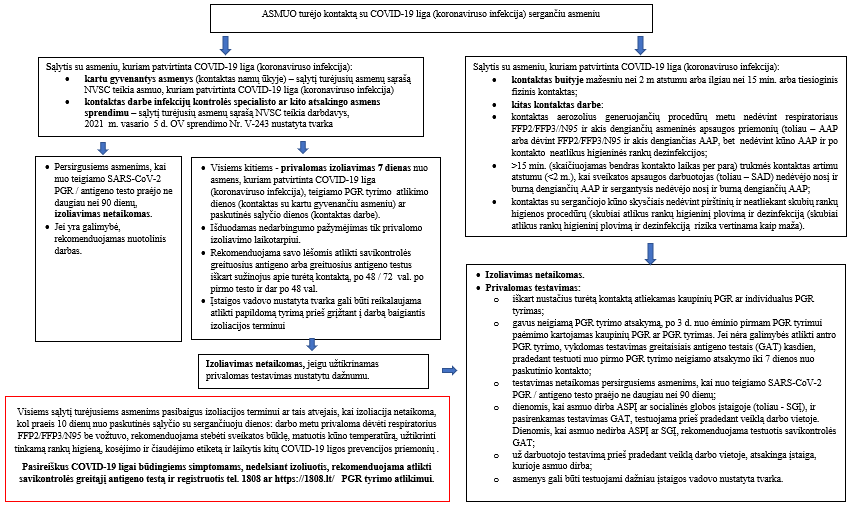 ________________________Asmenų, sergančių COVID-19 liga (koronavirusoinfekcija), asmenų, įtariamų, kad serga COVID-19liga (koronaviruso infekcija), ir asmenų, turėjusiųsąlytį, izoliavimo namuose, kitoje gyvenamojojevietoje ar savivaldybės administracijos numatytosepatalpose taisyklių8 priedasSĄLYTĮ TURĖJUSIŲ ASMENŲ IZOLIAVIMO ALGORITMAS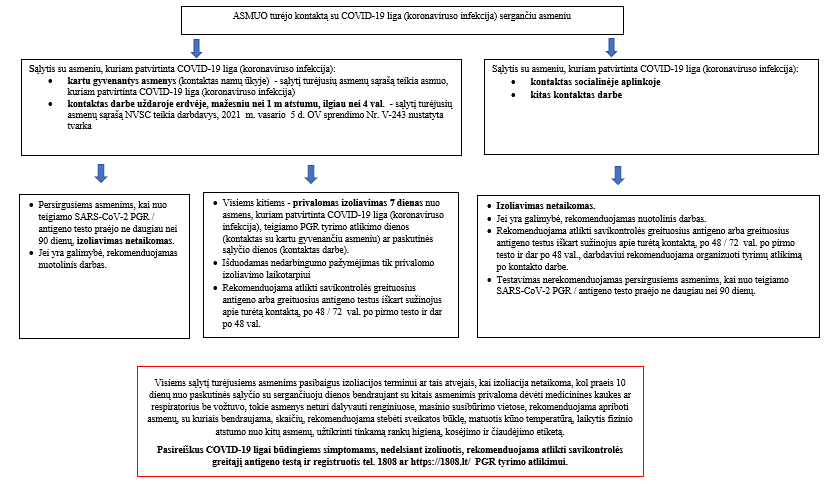 ______________Asmenų, sergančių COVID-19 liga (koronavirusoinfekcija), asmenų, įtariamų, kad serga COVID-19liga (koronaviruso infekcija), ir asmenų, turėjusiųsąlytį, izoliavimo namuose, kitoje gyvenamojojevietoje ar savivaldybės administracijos numatytosepatalpose taisyklių9 priedasAsmenų, turėjusių sąlytį su sergančiuoju COVID-19 liga (koronaviruso infekcija) ugdymo įstaigoje, IZOLIAVIMO ALGORITMAS_________________________Asmuo:Teisingą atsakymą pažymėti„X“serga COVID-19 liga (koronaviruso infekcija)įtariamas, kad serga COVID-19 liga (koronaviruso infekcija)turėjo sąlytį su sergančiuoju COVID-19 liga (koronaviruso infekcija) grįžo / atvyko iš užsienio valstybės*Asmuo:Teisingą atsakymą pažymėti„X“Teisingą atsakymą pažymėti„X“serga COVID-19 liga (koronaviruso infekcija)iki teisės aktais nustatytos izoliacijos pabaigos, gavus gydančio gydytojo patvirtinimą apie izoliacijos pabaigą įtariamas, kad serga COVID-19 liga (koronaviruso infekcija)kol bus gautas laboratorinio tyrimo dėl COVID-19 ligos (koronaviruso infekcijos) atsakymasturėjo sąlytį su sergančiuoju COVID-19 liga (koronaviruso infekcija) 	7 dienas nuo  asmens, kuriam patvirtinta COVID-19 liga (koronaviruso infekcija), teigiamo PGR tyrimo atlikimo dienos, kai asmuo turėjo sąlytį su kartu  gyvenančiu asmeniu, ar nuo paskutinės sąlyčio dienos, kai asmuo turėjo sąlytį darbo vietoje ar ugdymo įstaigoje	asmenims, kurių bendrame kaupinyje, atlikus nosies landų tepinėlių ėminių kaupinių PGR tyrimą, nustatytas teigiamas rezultatas ir su jais sąlytį turėjusiems asmenims izoliacija taikoma:>kol bus gautas asmenų, kurių bendrame kaupinyje, atlikus nosies landų tepinėlių ėminių kaupinių PGR tyrimą, nustatytas teigiamas rezultatas, individualaus SARS-CoV-2 PGR tyrimo atsakymo, jeigu individualūs SARS-CoV-2 PGR tyrimai yra atliekami. Tolesnis kiekvieno tokios grupės nario izoliacijos terminas nustatomas atsižvelgiant į individualių tyrimų rezultatus;>10 dienų, jei bent vieno asmens iš bendro kaupinio, kuriame nustatytas teigiamas rezultatas, individualūs SARS-CoV-2 PGR tyrimai nėra atliekami;>izoliacija netaikoma asmenims, kurie turėjo sąlytį tik su asmeniu iš teigiamo kaupinio, kuris atliko individualų SARS-CoV-2 PGR tyrimą ir gavo neigiamą tyrimo rezultatą;>gali būti netaikoma, vadovaujantis Asmenų, turėjusių sąlytį su sergančiuoju COVID-19 liga (koronaviruso infekcija) ugdymo įstaigoje, izoliacijos algoritmu (Taisyklių 9 priedas).Grįžo / atvyko iš užsienio valstybės*7 dienas nuo paskutinės grįžimo į Lietuvos Respubliką dienos. Galimos izoliavimo vietos (pasirinkti tinkamą, įrašant izoliavimo vietos adresą):Namai ar kita gyvenamoji vietaPaskirtoji asmens sveikatos priežiūros įstaigaSavivaldybės administracijos numatytos patalposEil. Nr.Ugdymo tipas Izoliavimo ar testavimo tvarkaPapildomi reikalavimai1.Ikimokyklinis ir priešmokyklinis ugdymas1.1. izoliuojamas asmuo, kuriam patvirtinta COVID-19 liga (koronaviruso infekcija);1.2. įstaigos personalui, turėjusiam kontaktą įstaigoje, taikoma Taisyklių 8 priede nustatyta tvarka. Rekomenduojama organizuoti testavimą šio algoritmo 2.3.1 papunktyje nustatyta tvarka, išskyrus persirgusius asmenis, kai nuo teigiamo SARS-CoV-2 PGR / antigeno testo praėjo ne daugiau nei 90 dienų;1.3. ugdytiniai, turėję kontaktą įstaigoje, dalyvauja ugdymo procese.1.4. PASTABOS:1.4.1. įstaigos personalas, turėjęs kontaktą su kartu gyvenančiu asmeniu, sergančiu COVID-19 liga (koronaviruso infekcija), izoliuojamas Taisyklių 8 priede nustatyta tvarka. Izoliavimas netaikomas, jei organizuojamas  testavimas šio algoritmo 2.3.1 papunktyje nustatyta tvarka.1.4.2. ugdytiniai turėję kontaktą su kartu gyvenančiu asmeniu, sergančiu COVID-19 liga (koronaviruso infekcija), izoliuojami Taisyklių 8 priede nustatyta tvarka.Simptominiai asmenys nedalyvauja ugdymo procese, izoliuojasi, rekomenduojama atlikti greitąjį savikontrolės testą ir registruotis tel. 1808 ar https://1808.lt/ PGR tyrimo atlikimui.10 dienų nuo paskutinės sąlyčio su sergančiuoju COVID-19 liga (koronaviruso infekcija) dienos negali dalyvauti neformaliojo vaikų švietimo ar kitose veiklose, jei jose dalyvauja kitos ugdymo įstaigos vaikai, taip pat tokie asmenys negali dalyvauti renginiuose, kitose žmonių susibūrimo vietose, rekomenduojama apriboti asmenų, su kuriais bendraujama, skaičių.2.Pradinis, pagrindinis, vidurinis ugdymas pirminis profesinis mokymas, neformalusis vaikų švietimas toje pačioje mokykloje tos pačios mokyklos mokiniams  (jei yra galimybė užtikrinti testavimo algoritmą)2.1. izoliuojamas asmuo, kuriam patvirtinta COVID-19 liga (koronaviruso infekcija) arba asmenys, esantys teigiamame kaupinyje (iki individualaus PGR tyrimo atsakymo arba 10 d.);2.2. personalui, turėjusiam kontaktą įstaigoje, taikoma Taisyklių 8 priede nustatyta tvarka. Rekomenduojama organizuoti testavimą šio algoritmo 2.3.1. papunktyje nustatyta tvarka, išskyrus persirgusius asmenis, kai nuo teigiamo SARS-CoV-2 PGR / antigeno testo praėjo ne daugiau nei 90 dienų; 2.3. ugdytiniams, turėjusiems kontaktą įstaigoje:2.3.1.izoliavimas netaikomas, jei asmuo testuojasi savikontrolės greitaisiais antigeno testais (GAT):GAT iškart + GAT po 48 / 72  val. + GAT po 48 val. (arba artimiausią darbo dieną, jei neįmanoma išlaikyti nustatyto testavimo dažnumo).  Jeigu asmuo yra testuotas 24 val. iki patvirtinto COVID-19 ligos (koronaviruso infekcijos) atvejo ar teigiamo kaupinio nustatymo, šis testas užskaitomas, kaip pirmas testas algoritme. Testavimo algoritmas galioja ne ilgiau, nei 10 d. nuo paskutinės sąlyčio dienos. Persirgusiems asmenis, kai nuo teigiamo SARS-CoV-2 PGR / antigeno testo praėjo ne daugiau nei 90 dienų, testavimas netaikomas.2.3.2. jei ugdytinis nėra testuojamas šio algoritmo 2.3.1 papunktyje nustatyta tvarka (išskyrus persirgusius asmenis, kai nuo teigiamo SARS-CoV-2 PGR / antigeno testo praėjo ne daugiau nei 90 dienų), taikomas izoliavimas 7  dienas nuo paskutinės sąlyčio dienos.2.4. PASTABOS:2.4.1. įstaigos personalas, turėjęs kontaktą su kartu gyvenančiu asmeniu, sergančiu COVID-19 liga (koronaviruso infekcija), izoliuojamas Taisyklių 8  priede nustatyta tvarka. Izoliavimas netaikomas, jei organizuojamas  testavimas šio algoritmo 2.3.1 papunktyje nustatyta tvarka.2.4.2. ugdytiniai turėjęs kontaktą su kartu gyvenančiu asmeniu, sergančiu COVID-19 liga (koronaviruso infekcija), izoliuojami Taisyklių 8  priede nustatyta tvarka.Simptominiai asmenys nedalyvauja ugdymo procese, izoliuojasi, rekomenduojama atlikti greitąjį savikontrolės testą ir registruotis tel. 1808 ar https://1808.lt/ PGR tyrimo atlikimui.Sąlytį turėję asmenys, dalyvaujantys ugdymo procese, kuriems taikoma šio algoritmo 2.3.1 papunktyje nurodyta testavimo tvarka, 10 dienų nuo paskutinės sąlyčio su sergančiuoju COVID-19 liga (koronaviruso infekcija) dienos negali dalyvauti neformaliojo vaikų švietimo ar kitose veiklose, jei jose dalyvauja kitos ugdymo įstaigos vaikai, taip pat tokie asmenys negali dalyvauti renginiuose, kitose žmonių susibūrimo vietose, rekomenduojama apriboti asmenų, su kuriais bendraujama, skaičių. Bendraujant su kitais asmenimis, tokie asmenys turi dėvėti nosį ir burną dengiančias apsaugos priemones, laikytis saugaus atstumo ir kitų bendrųjų COVID-19 ligos (koronaviruso infekcijos) prevencijos priemonių.3.Tęstinis profesinis mokymas, suaugusiųjų neformalus švietimas, aukštojo mokslo studijos 3.1. izoliuojamas asmuo, kuriam patvirtinta COVID-19 liga (koronaviruso infekcija);3.2. visiems kitiems – taikoma Taisyklių 8 priede nustatyta tvarka.Simptominiai asmenys nedalyvauja  ugdymo procese, izoliuojasi, rekomenduojama atlikti greitąjį savikontrolės testą ir registruotis tel. 1808 ar https://1808.lt/ PGR tyrimo atlikimui.4.Neformalusis vaikų švietimas ir formalųjį švietimą papildantis ugdymas, vykdomas ne bendrąjį ugdymą teikiančiose mokyklose 4.1. izoliuojamas asmuo, kuriam patvirtinta COVID-19 liga (koronaviruso infekcija); 4.2. visiems kitiems taikoma Taisyklių 8 priede nustatyta tvarka.Simptominiai asmenys nedalyvauja ugdymo procese, izoliuojasi,  rekomenduojama atlikti greitąjį savikontrolės testą ir registruotis tel. 1808 ar https://1808.lt/ PGR tyrimo atlikimui.